Управляющая компания  ООО «Жилкомсервис №2 Калининского района»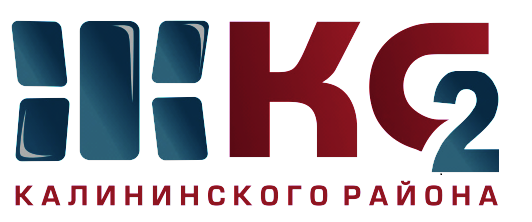 Проведение текущего ремонта общего имущества МКД по ООО "Жилкомсервис № 2  Калининского района"Проведение текущего ремонта общего имущества МКД по ООО "Жилкомсервис № 2  Калининского района"Проведение текущего ремонта общего имущества МКД по ООО "Жилкомсервис № 2  Калининского района"Проведение текущего ремонта общего имущества МКД по ООО "Жилкомсервис № 2  Калининского района"Проведение текущего ремонта общего имущества МКД по ООО "Жилкомсервис № 2  Калининского района"Проведение текущего ремонта общего имущества МКД по ООО "Жилкомсервис № 2  Калининского района"Проведение текущего ремонта общего имущества МКД по ООО "Жилкомсервис № 2  Калининского района"Проведение текущего ремонта общего имущества МКД по ООО "Жилкомсервис № 2  Калининского района"Проведение текущего ремонта общего имущества МКД по ООО "Жилкомсервис № 2  Калининского района"Проведение текущего ремонта общего имущества МКД по ООО "Жилкомсервис № 2  Калининского района"за период с 06.04.2020 по 10.04.2020за период с 06.04.2020 по 10.04.2020за период с 06.04.2020 по 10.04.2020за период с 06.04.2020 по 10.04.2020за период с 06.04.2020 по 10.04.2020за период с 06.04.2020 по 10.04.2020за период с 06.04.2020 по 10.04.2020за период с 06.04.2020 по 10.04.2020за период с 06.04.2020 по 10.04.2020за период с 06.04.2020 по 10.04.2020Адреса, где проводится текущий ремонтАдреса, где проводится текущий ремонтАдреса, где проводится текущий ремонтАдреса, где проводится текущий ремонтАдреса, где проводится текущий ремонтАдреса, где проводится текущий ремонтАдреса, где проводится текущий ремонтАдреса, где проводится текущий ремонтАдреса, где проводится текущий ремонтАдреса, где проводится текущий ремонткосметический ремонт лестничных клетокосмотр и ремонт фасадовобеспечение нормативного ТВРгерметизация стыков стеновых панелейремонт крышликвидация следов протечекустановка энергосберегающих технологийремонт квартир ветеранам ВОВ, инвалидов, малоимущих гражданпроверка внутриквартирного оборудованияУправляющая компания, ответственная за выполнении работ12345678910Гражданский пр., д. 47 корп. 1 -ведутся работы по косметическому ремонту лестничных клеток Ликвидация граффити - Бутлерова ул. д. 24,28 С. Ковалеской, д. 12 корп. 1 - ремонт мягкой кровлиВерности ул., д. 11 - установка энергосберегающих светильников на лестничных клетках (в работе) Выполнен косметический ремонт в квартирах ветеранов по адресам: Ак. Байкова, д. 13/1 , Гражданский пр., д. 29  ООО "Жилкомсервис №2"Гражданский пр., д. 45 корп. 1 -ведутся работы по косметическому ремонту лестничных клеток Ликвидация граффити - Бутлерова ул. д. 24,28 Гражданский пр., д. 84Утепление участка чердачного перекрытия Гражданский пр., д. 19 корп. 2Выполнен косметический ремонт в квартирах ветеранов по адресам: Ак. Байкова, д. 13/1 , Гражданский пр., д. 29  ООО "Жилкомсервис №2"